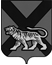 ТЕРРИТОРИАЛЬНАЯ ИЗБИРАТЕЛЬНАЯ КОМИССИЯГОРОДА  ДАЛЬНЕГОРСКАР Е Ш Е Н И Е23 января   2020 г.                         г. Дальнегорск                                № 625/108О назначении председателя участковойизбирательной комиссии избирательного участка № 1008	В соответствии со ст.26, п.7 ст.28 Федерального закона «Об основных гарантиях избирательных прав и права на участие в референдуме граждан Российской Федерации», ст.27, п. 8 ст. 31 Избирательного кодекса Приморского края, территориальная избирательная комиссия города Дальнегорска РЕШИЛА:1. Назначить председателем участковой избирательной комиссии избирательного участка  № 1008  Шарову  Олесю Геннадьевну. 2.Разместить настоящее решение на официальном сайте Дальнегорского городского округа в информационно-телекоммуникационной сети «Интернет» в разделе «Территориальная избирательная комиссия города Дальнегорска».Председатель комиссии                                                                  С. Н. ЗарецкаяСекретарь комиссии                                                                       О.Д.Деремешко